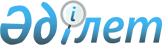 О мерах по реализации Закона Республики Казахстан от 27 декабря 2019 года "О внесении изменений и дополнений в некоторые законодательные акты Республики Казахстан по вопросам совершенствования уголовного, уголовно-процессуального законодательства и усиления защиты прав личности"Распоряжение Премьер-Министра Республики Казахстан от 18 февраля 2020 года № 33-р
      1. Утвердить прилагаемый перечень правовых актов, принятие которых необходимо в целях реализации Закона Республики Казахстан от 27 декабря 2019 года "О внесении изменений и дополнений в некоторые законодательные акты Республики Казахстан по вопросам совершенствования уголовного, уголовно-процессуального законодательства и усиления защиты прав личности" (далее - перечень).
      2. Государственным органам Республики Казахстан в установленном законодательством порядке:
      1) разработать и внести на рассмотрение Президента Республики Казахстан, в Правительство Республики Казахстан проекты правовых актов согласно перечню;
      2) принять соответствующие ведомственные правовые акты согласно перечню и не позднее 10 числа следующего месяца проинформировать Генеральную прокуратуру Республики Казахстан о принятых мерах.
      3. Генеральной прокуратуре Республики Казахстан (по согласованию) обобщить представленную информацию по итогам квартала и не позднее 20 числа месяца следующего квартала проинформировать Правительство Республики Казахстан о принятых мерах. Перечень
правовых актов, принятие которых необходимо в целях реализации Закона Республики Казахстан "О внесении изменений и дополнений в некоторые законодательные акты Республики Казахстан по вопросам совершенствования уголовного, уголовно-процессуального законодательства и усиления защиты прав личности"
      Примечание: расшифровка аббревиатур:
      ГП - Генеральная прокуратура Республики Казахстан
      АПК - Агентство Республики Казахстан по противодействию коррупции (Антикоррупционная служба)
      МВД - Министерство внутренних дел Республики Казахстан
      МОН - Министерство образования и науки Республики Казахстан
      КНБ - Комитет национальной безопасности Республики Казахстан
      МФ - Министерство финансов Республики Казахстан
      СГО - Служба государственной охраны Республики Казахстан
      АДГС - Агентство Республики Казахстан по делам государственной службы
					© 2012. РГП на ПХВ «Институт законодательства и правовой информации Республики Казахстан» Министерства юстиции Республики Казахстан
				
      Премьер-Министр 

А. Мамин
Утвержден
распоряжением Премьер-Министра
Республики Казахстан
от 18 февраля 2020 года № 33-р
№

п/п

Наименование правового акта

Форма правового акта

Государственный орган, ответственный за исполнение

Срок

исполнения

Лицо, ответственное за качественную и своевременную разработку н внесение правового акта

1

2

3

4

5

6

1
О внесении дополнения в Указ Президента Республики Казахстан от 4 мая 2015 года № 15 "О создании Академии правоохранительных органов при Генеральной прокуратуре Республики Казахстан"
Указ Президента Республики Казахстан
ГП (по согласованию)
март 2020 года
Ахметжанов М.М.
2
О внесении дополнения в постановление Правительства Республики Казахстан от 24 февраля 2014 года № 129 "Об утверждении Правил исчисления выслуги лет военнослужащим, сотрудникам специальных государственных и правоохранительных органов, государственной фельдъегерской службы, а также лицам, права которых иметь воинские или специальные звания, классные чины и носить форменную одежду упразднены с 1 января 2012 года"
постановление

Правительства Республики Казахстан
ГП (по согласованию)
февраль 2020 года
Ахметжанов М.М.
3
О внесении изменений в постановление Правительства Республики Казахстан от 19 июня 2014 года № 683 "Об утверждении Правил прохождения полиграфологического исследования в правоохранительных органах Республики Казахстан"
постановление Правительства Республики Казахстан
ГП (по согласованию)
февраль 2020 года
Ахметжанов М.М.
4
Об определении размера стипендии для лиц, поступающих на службу в органы прокуратуры, антикоррупционную службу и службу экономических расследований и проходящих первоначальную профессиональную подготовку в организациях образования правоохранительных органов
постановление Правительства Республики Казахстан
ГП (по согласованию)
февраль 2020 года
Ахметжанов М.М.
5
О внесении изменений и дополнений в постановление Правительства Республики Казахстан от 30 марта 2012 года № 380 "Об утверждении Правил передачи детей, являющихся гражданами Республики Казахстан, на усыновление"
постановление Правительства Республики Казахстан
МОН
февраль 2020 года
Асылова Б.А.
6
О внесении изменений и дополнений в постановление Правительства Республики Казахстан от 21 января 2012 года № 148 "Об утверждении Правил въезда и пребывания иммигрантов в Республике Казахстан, а также их выезда из Республики Казахстан и Правил осуществления миграционного контроля, а также учета иностранцев и лиц без гражданства, незаконно пересекающих Государственную границу Республики Казахстан, незаконно пребывающих на территории Республики Казахстан, а также лиц, которым запрещен въезд на территорию Республики Казахстан"
постановление Правительства Республики Казахстан
МВД
февраль 2020 года
Кожаев М.Ш.
7
О внесении изменений и дополнений в постановление Правительства Республики Казахстан от 9 декабря 2014 года№ 1291 "Об утверждении Правил изъятия, учета, хранения, передачи и уничтожения вещественных доказательств, изъятых документов, денег в национальной и иностранной валюте, наркотических средств, психотропных веществ по уголовным делам судом, органами прокуратуры, уголовного преследования и судебной экспертизы"
постановление Правительства Республики Казахстан
ГП (по согласованию)
февраль 2020 года
Ахметжанов М.М.
8
О внесении изменений и дополнений в постановление Правительства Республики Казахстан от 21 ноября 2014 года №1219 "Об утверждении Правил принятия, хранения, реализации и обращения залога в доход государства"
постановление Правительства Республики Казахстан
ГП (по согласованию)
февраль 2020 года
Ахметжанов М.М.
9
Об утверждении Правил отбора на первоначальную профессиональную подготовку, условий ее прохождения для лиц, поступающих на службу в органы прокуратуры, антикоррупционную службу и службу экономических расследований, а также оснований их отчисления от первоначальной профессиональной подготовки
совместный

приказ
ГП (по согласованию), АПК (по согласованию), МФ
март 2020 года
Ахметжанов М.М., Бектенов О.А., Акылбеков Д.Е.
10
О внесении изменений и дополнений в приказ Генерального Прокурора Республики Казахстан от 31 марта 2016 года № 65 "Об утверждении Правил деятельности Академии правоохранительных органов при Генеральной прокуратуре Республики Казахстан"
приказ
ГП (по согласованию)
март 2020 года
Ахметжанов М.М.
И
О внесении изменений в приказ Генерального Прокурора Республики Казахстан от 4 мая 2014 года № 40 "Об утверждении Правил проведения конкурса и стажировки для занятия должностей в системе органов прокуратуры Республики Казахстан"
приказ
ГП (по согласованию)
март 2020 года
Ахметжанов М.М.
12
О внесении изменений в приказ Генерального Прокурора Республики Казахстан от 26 декабря 2015 года № 156 "Об утверждении Правил отбора кандидатов, принимаемых на службу в органы прокуратуры Республики Казахстан и их предварительного изучения"
приказ
ГП (по согласованию)
март 2020 года
Ахметжанов М.М.
13
О признании утратившим силу приказа Генерального Прокурора Республики Казахстан от 26 декабря 2015 года № 157 "Об утверждении Правил адаптации молодых сотрудников и осуществления наставничества в органах прокуратуры Республики Казахстан"
приказ
ГП (по согласованию)
Март 2020 года
Ахметжанов М.М.
14
О признании утратившим силу приказа Генерального Прокурора Республики Казахстан от 16 ноября 2015 года № 130 "Об утверждении Правил установления испытательного срока до одного года для лиц, впервые поступающих на службу в органы прокуратуры Республики Казахстан"
приказ
ГП (по согласованию)
март 2020 года
Ахметжанов М.М.
15
Об утверждении Правил установления надбавок сотрудникам органов прокуратуры Республики Казахстан за особые условия прохождения службы
приказ
ГП (по согласованию)
март 2020 года
Ахметжанов М.М.
16
О внесении изменений и дополнений в приказ Министра образования и науки Республики Казахстан от 9 декабря 2014 года № 513 "Об утверждении Правил аккредитации агентств по усыновлению"
приказ
МОН
март 2020 года
Асылова Б.А
17
О внесении дополнений в приказ Министра образования и науки Республики Казахстан от 29 июня 2016 года № 407 "Об утверждении Правил учета лиц, являющихся гражданами Республики Казахстан, постоянно проживающих на территории Республики Казахстан, желающих усыновить детей- сирот, детей, оставшихся без попечения родителей"
приказ
МОН
март 2020 года
Асылова Б. А
18
О внесении дополнений в приказ Министра образования и науки Республики Казахстан от 16 ноября 2016 года № 661 "Об утверждении Правил формирования и использования Республиканского банка данных детей- сирот, детей, оставшихся без попечения родителей, и лиц, желающих принять детей на воспитание в свои семьи"
приказ
МОН
март 2020 года
Асылова Б.А
19
Об утверждении требований к содержанию программы психологической подготовки, порядка организации деятельности по подготовке граждан Республики Казахстан, постоянно проживающих на территории Республики Казахстан, желающих принять детей-сирот, детей, оставшихся без попечения родителей, на воспитание в семью, и формы сертификата о прохождении такой подготовки на территории Республики Казахстан
приказ
МОН
март 2020 года
Асылова Б.А
20
О внесении изменений и дополнений в совместный приказ Министра внутренних дел Республики Казахстан от 12 декабря 2014 года № 892, Министра финансов Республики Казахстан от 12 декабря 2014 года № 565, Председателя Агентства Республики Казахстан по делам государственной службы и противодействию коррупции от 12 декабря 2014 года № 62, Начальника Службы государственной охраны Республики Казахстан от 15 декабря 2014 года № 146 и Председателя Комитета национальной безопасности Республики Казахстан от 18 декабря 2014 года № 416 "Об утверждении Правил проведения негласных следственных действий"
совместный

приказ
МВД, МФ, АПК (по согласованию), СГО (по согласованию), КНБ (по согласованию)
март 2020 года
Заппаров А.Р.
21
О внесении изменений и дополнений в приказ Министра внутренних дел Республики Казахстан от 27 января 2016 года № 83 "Об утверждении Правил регистрации паспортов иммигрантов, предоставления принимающими лицами информации о пребывающих у них иммигрантов, изготовления и выдачи миграционных карточек, передвижения иммигрантов, въезд иммигрантов в отдельные местности (территории), закрытые для посещения иностранцами, а также транзитного проезда иностранцев и лиц без гражданства по территории Республики Казахстан"
приказ
МВД
март 2020 года
Кожаев М.Ш.
22
О внесении изменений и дополнений в приказ Министра внутренних дел Республики Казахстан от 31 августа 2016 года № 870 "Об утверждении Перечня должностей в органах внутренних дел Республики Казахстан, замещаемых на конкурсной основе, Правил проведения конкурса и стажировки при поступлении на службу в органы внутренних дел Республики Казахстан"
приказ (по согласованию с АДГС)
МВД, АДГС (по согласованию)
март 2020 года
Калайчиди А.Д.
23
Об утверждении Правил отбора на первоначальную профессиональную подготовку и условий ее прохождения для лиц, поступающих в органы внутренних дел, а также оснований их отчисления от первоначальной профессиональной подготовки
приказ
МВД
март 2020 года
Калайчиди А.Д.
24
О внесении изменений и дополнений в приказ Министра внутренних дел Республики Казахстан от 13 августа 2014 года № 508 "Об утверждении Правил проведения воспитательной работы с осужденными к лишению свободы"
приказ
МВД
март 2020 года
Заппаров А.Р.
25
О внесении изменений и дополнений в приказ Министра внутренних дел Республики Казахстан от 18 августа 2014 года № 516 "Об утверждении Правил организации получения начального, основного среднего, общего среднего, технического и профессионального образования осужденных к лишению свободы"
приказ
МВД
март 2020 года
Заппаров А.Р.
26
О внесении изменений и дополнений в приказ Министра внутренних дел Республики Казахстан от 22 августа 2014 года № 550 "Об утверждении Правил перемещения осужденных к лишению свободы в период отбывания наказания"
приказ
МВД
март 2020 года
Заппаров А.Р.
27
О внесении изменений и дополнений в приказ Министра внутренних дел Республики Казахстан от 17 ноября 2014 года № 819 "Об утверждении Правил внутреннего распорядка учреждений уголовно-исполнительной системы"
приказ
МВД
март 2020 года
Заппаров А.Р.
28
О внесении изменений и дополнений в приказ Министра внутренних дел Республики Казахстан от 13 февраля 2017 года № 107 "Об утверждении Правил ведения учета лиц, содержащихся в учреждениях уголовно-исполнительной системы Министерства внутренних дел Республики Казахстан"
приказ
МВД
март 2020 года
Заппаров А.Р.
29
О внесении изменений и дополнений в приказ Министра внутренних дел Республики Казахстан от 31 мая 2017 года № 375 "Об утверждении Правил перевода осужденного для поддержания социально полезных связей"
приказ
МВД
март 2020 года
Заппаров А.Р.
30
О внесении изменений и дополнений в приказ Министра внутренних дел Республики Казахстан от 26 июля 2017 года № 505 "Об утверждении Правил внутреннего распорядка следственных изоляторов уголовно-исполнительной системы"
приказ
МВД
март 2020 года
Заппаров А.Р.
31
Об утверждении правил по организации геологической реабилитационной работы с осужденными лицами в учреждениях уголовно-исполнительной системы
приказ
МВД
март 2020 года
Заппаров А.Р.